Atividades Domiciliar – Distanciamento Social Covid-19Atividades De Artes – 3º Ano- CProfessor: RômuloPeríodo:  1ª semana de Julho 2020Samson Flexor: da Romênia para o BrasilSamson Flexor foi outro artista que viajou, viajou e se fixou no brasil. Antes morou na Romênia, na Bélgica e na França.A obra desse artista esteve fortemente associada a um movimento artístico: o abstracionismo geométrico. Como o nome indica, as obras desse movimento são abstratas, ou seja, nelas o artista não está preocupado em representar o mundo como vemos, mas, sim, formas que por si já expressam muita coisa.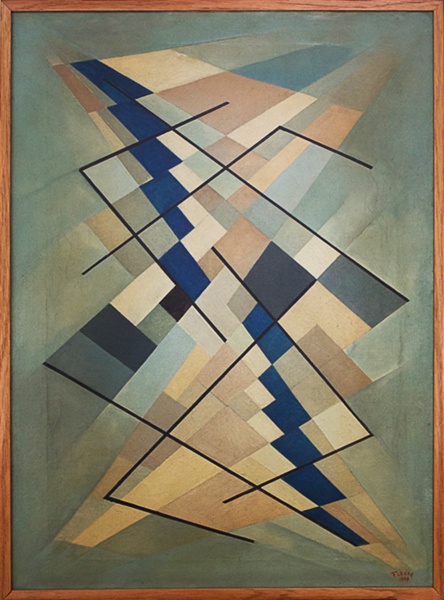 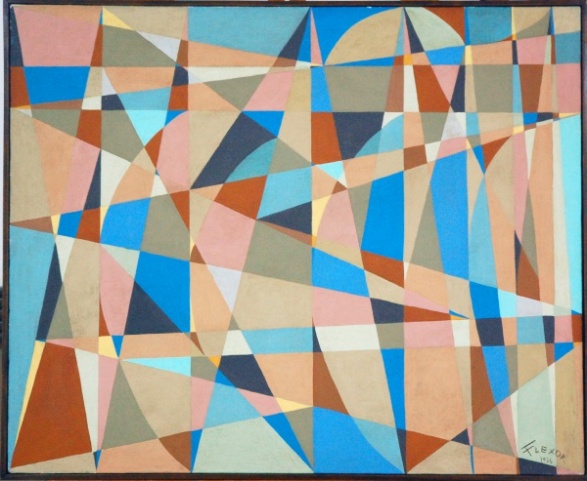 Geométrico, 1956. Samson FlexorSegundo sua leitura, essas imagens criadas por Flexor:Parecem estáticas ou sugerem movimento?Transmite a você alguma sensação? Qual?Quais são as principais diferencias entre as duas obras?O termo arte abstrata é utilizado para indicar obras que não representam objetos reconhecíveis.O pintor e teórico da arte Wassily Kandinsky foi o primeiro artista a fazer uma pintura inteiramente abstrata. Para ele, os artistas deveriam dedicar-se a pintar o mundo interior e os sentimentos. 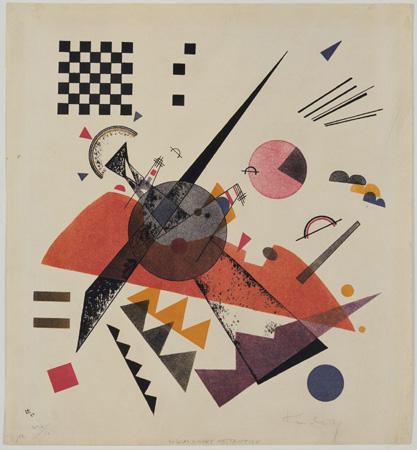 Laranja, 1923. Wassily KandinskyComo você imagina que poderia representar um sentimento, uma emoção por meio de uma pintura abstrata?Você pode usar a régua, ou outras formas geométricas para fazer o desenho.Use cores e formas geométricas .